2019年3月15日食糧化学研究室同窓会@東京の会場のご案内参加予定者　各位　皆様、益々ご健勝のことと存じます。　この度の食糧化学研究室同窓会の開催につきましては、ご多用中にもかかわらず、ご出席のご連絡を頂きまして心より御礼申し上げます。　同窓会の詳細が下記のように決定しましたのでお知らせ致します。会場は新宿駅のすぐそばで、18時より開始予定です。会場の場所やアクセスの詳細につきましては、下記のリンク先をご参照ください。　会費につきましては、当日、幹事の藤村（村山：会場係）が会場にて徴収いたします。なお、急遽都合がつかなくなった場合や到着が遅れる場合にはお早めに藤村（村山：会場係）までご一報下さいますようお願い申し上げます。　同窓会開催まで10日を切りましたが、東京にて皆様とお会いできることを楽しみにしております。なお、開催情報につきましては、食糧化学研究室ホームページでも掲載致しております。　　　　　　　　　　　　　　　　　　　　　　　　　　　　　　　　　　　　　 幹事（事務）　　藤村由紀  （准教授）幹事（会場）　　村山加奈子 （H25卒）　　　　　　　　　　　　　　　　　　　　　　　          　記日　時：　 2019年3月24日（日） 18時 開始予定　場　所： 　音音 新宿センタービル店（東京都新宿区西新宿1-25-1 新宿センタービル 別館 1・2F）　　　　   （https://tabelog.com/tokyo/A1304/A130401/13005563/）　会　費：   5,000円（当日徴収予定）アクセス：  JR　新宿駅　　　　　　     徒歩5分 大江戸線　都庁前駅　　　 徒歩5分 丸の内線　西新宿駅　　　 徒歩5分連絡先：　お店：050-5872-2814（予約名：村山）　　　　　  幹事 藤村（携帯：090-3606-6278；fujimurayoshinori@gmail.com）　　　　  　or 幹事 村山（会場係、携帯：080-6429-1443；kanako.murayama.0720@gmail.com）　　　　   （食糧化学ホームページ：http://www.agr.kyushu-u.ac.jp/lab/syokuryo/）以上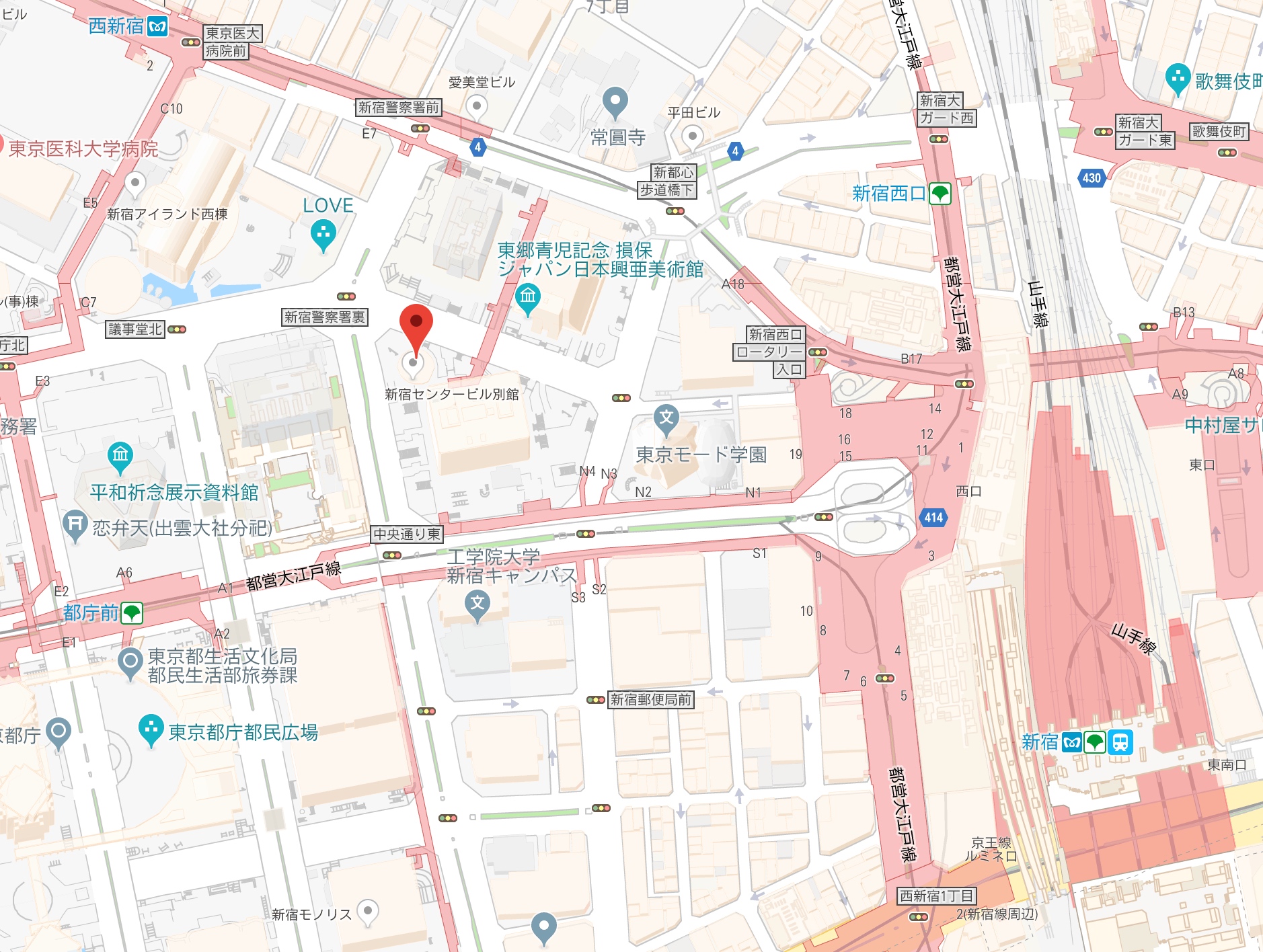 